Contact Clerk on 01793 740744 or clerk@chiseldon-pc.gov.uk			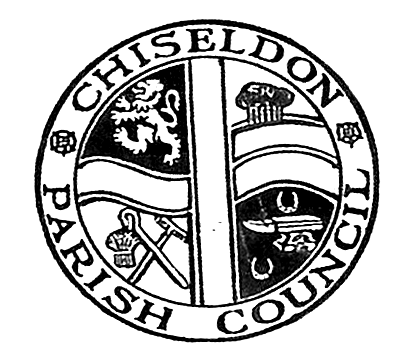 Finance Committeemeeting at the Recreation Hall, off Norris Road Wednesday 26th April 2018 at 7.30AGENDA                                              Signed by Clerk: C. Wilkinson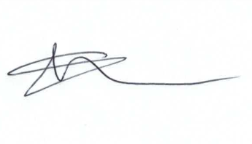 1Attendances and apologies for absence2Declarations of interest3Public recess4Approval of minutes (From 29th March 2018)56Matters arising not on the agenda Action pointsReview Accounts for April 2018 to date7891011Vote on Environment request to spend £300 on 10 new Neighbourhood Watch signs.Review and possibly vote on further expenditure to approve and repair CVPA.Review and approve expenditure for heating repairs and improvements to Pavilion.Review and vote on expenditure of Clerks next course.Review and add any amendments to Financial Regs before they are approved by Full Council on 8th MayAny other business.Next meeting:  31st May 2018